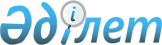 Об утверждении Правил проведения раздельных сходов местного сообщества и количественного состава представителей жителей сел и улиц для участия в сходе местного сообщества Березовского сельского округа Кызылжарского района Северо-Казахстанской области
					
			Утративший силу
			
			
		
					Решение Кызылжарского районного маслихата Северо-Казахстанской области от 22 апреля 2014 года N 26/5. Зарегистрировано Департаментом юстиции Северо-Казахстанской области 22 мая 2014 года N 2792. Утратило силу решением маслихата Кызылжарского района Северо-Казахстанской области от 4 марта 2022 года № 12/9
      Сноска. Утратило силу решением маслихата Кызылжарского района Северо-Казахстанской области от 4 марта 2022 года № 12/9 (вводится в действие по истечении десяти календарных дней после дня его первого официального опубликования).
      В соответствии с пунктом 6 статьи 39-3 Закона Республики Казахстан от 23 января 2001 года "О местном государственном управлении и самоуправлении в Республике Казахстан" и постановлением Правительства Республики Казахстан от 18 октября 2013 года № 1106 "Об утверждении Типовых правил проведения раздельных сходов местного сообщества" Кызылжарский районный маслихат Северо-Казахстанской области РЕШИЛ:
      1. Утвердить прилагаемые Правила проведения раздельных сходов местного сообщества Березовского сельского округа Кызылжарского района Северо-Казахстанской области.
      2. Утвердить количественный состав представителей жителей сел и улиц для участия в сходе местного сообщества Березовского сельского округа Кызылжарского района Северо-Казахстанской области согласно приложению к настоящему решению.
      3. Настоящее решение вступает в силу со дня государственной регистрации и вводится в действие по истечении десяти календарных дней после дня его первого официального опубликования. Количественный состав представителей жителей сел и улиц Березовского сельского округа Кызылжарского района Северо-Казахстанской области для участия в раздельном сходе местного сообщества Правила проведения раздельных сходов местного сообщества Березовского сельского округа Кызылжарского района Северо-Казахстанской области
1. Общее положение
      1. Настоящие Правила проведения раздельных сходов местного сообщества Березовского сельского округа Кызылжарского района Северо-Казахстанской области разработаны в соответствии с пунктом 6 статьи 39-3 Закона Республики Казахстан от 23 января 2001 года "О местном государственном управлении и самоуправлении в Республике Казахстан", постановлением Правительства Республики Казахстан от 18 октября 2013 года № 1106 "Об утверждении Типовых правил проведения раздельных сходов местного сообщества" и устанавливают порядок проведения раздельных сходов местного сообщества жителей сел и улиц Березовского сельского округа Кызылжарского района Северо-Казахстанской области.
      2. Раздельный сход местного сообщества жителей сел и улиц (далее – раздельный сход) на территории Березовского сельского округа Кызылжарского района Северо-Казахстанской области созывается и проводится с целью избрания представителей для участия в сходе местного сообщества. 2. Порядок проведения раздельных сходов
      3. Раздельный сход созывается акимом Березовского сельского округа Кызылжарского района Северо-Казахстанской области.
      Проведение раздельного схода допускается при наличии положительного решения акима Кызылжарского района Северо-Казахстанской области на проведение схода местного сообщества.
      4. О времени, месте созыва раздельных сходов и обсуждаемых вопросах население местного сообщества оповещается не позднее, чем за десять календарных дней до дня его проведения через районные газеты "Қызылжар" и "Маяк" или иными способами.
      5. Проведение раздельного схода в пределах сел и улиц Березовского сельского округа Кызылжарского района Северо-Казахстанской области организуется акимом Березовского сельского округа Кызылжарского района Северо-Казахстанской области.
      6. Перед открытием раздельного схода проводится регистрация присутствующих жителей сел и улиц Березовского сельского округа Кызылжарского района Северо-Казахстанской области, имеющих право в нем участвовать.
      7. Раздельный сход открывается акимом Березовского сельского округа Кызылжарского района Северо-Казахстанской области или уполномоченным им лицом.
      Председателем раздельного схода является аким Березовского сельского округа Кызылжарского района Северо-Казахстанской области или уполномоченное им лицо.
      Для оформления протокола раздельного схода открытым голосованием избирается секретарь.
      8. Кандидатуры представителей жителей сел и улиц Березовского сельского округа Кызылжарского района Северо-Казахстанской области для участия в сходе местного сообщества выдвигаются участниками раздельного схода в соответствии с количественным составом утвержденным Кызылжарским районным маслихатом Северо-Казахстанской области.
      9. Голосование проводится открытым способом, персонально по каждой кандидатуре. Избранными считаются кандидаты, набравшие наибольшие голоса участников раздельного схода.
      10. На раздельном сходе ведется протокол, который подписывается председателем и секретарем и передается в аппарат акима Березовского сельского округа Кызылжарского района Северо-Казахстанской области.
					© 2012. РГП на ПХВ «Институт законодательства и правовой информации Республики Казахстан» Министерства юстиции Республики Казахстан
				
Председатель сессии Кызылжарского
районного маслихата
Северо-Казахстанской области
Н. Рахимов
Секретарь Кызылжарского
районного маслихата
Северо-Казахстанской области
А. Молдахметова
СОГЛАСОВАНО
Аким Березовского сельского округа
Кызылжарского района
Северо-Казахстанской области
А. Дауренбеков
23 апреля 2014 годаПриложение к решению
Кызылжарского районного маслихата
Северо-Казахстанской области
от 22 апреля 2014 года № 26/5
Наименование сел и улиц населенного пункта
Количество представителей жителей сел и улиц для участия в раздельном сходе местного сообщества (человек)
Для жителей села Барневка Березовского сельского округа Кызылжарского района Северо-Казахстанской области
15
Для жителей села Гончаровка Березовского сельского округа Кызылжарского района Северо-Казахстанской области
8
Для жителей села Ташкентка Березовского сельского округа Кызылжарского района Северо-Казахстанской области
13
улица Центральная села Большая Малышка
18
улица Первая села Большая Малышка
16
улица Строительная села Большая Малышка
9
улица Вторая села Большая Малышка
17
улица Новая села Большая Малышка
4
улица Лесхозная села Большая Малышка
3
улица Школьная села Большая Малышка
4
улица Береговая села Долматово
4
улица Зеленная села Долматово
9
улица Центральная села Долматово
14
улица Хутор села Долматово
2Утверждены решением
Кызылжарского районного маслихата
Северо-Казахстанской области
от 22 апреля 2014 года № 26/5